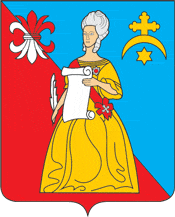 Калужская областьЖуковский районАДМИНИСТРАЦИЯгородского поселения «Город Кременки»ПОСТАНОВЛЕНИЕ«Об утверждении программы профилактики нарушений юридическими лицами и индивидуальными предпринимателями обязательных требований при осуществлении муниципального контроля на 2019год»03.04.2019                                                                                                                                                        № 60-пВ соответствии с пунктом 26 части 1 статьи 16 Федерального закона от 06.10.2003 N 131-ФЗ "Об общих принципах организации местного самоуправления в Российской Федерации", статьей 72 Земельного кодекса Российской Федерации, частью 1 статьи 8.2 Федерального закона от 26.12.2008 N 294-ФЗ "О защите прав юридических лиц и индивидуальных предпринимателей при осуществлении государственного контроля (надзора) и муниципального контроля", постановлением Правительства Калужской области от 23.09.2016 N 517 "Об утверждении Порядка осуществления муниципального земельного контроля на территории Калужской области", Уставом муниципального образования "Город Кремёнки",ПОСТАНОВЛЯЕТ:1. Утвердить Программу профилактики нарушений обязательных требований юридическими лицами и индивидуальными предпринимателями при осуществлении муниципального контроля на 2019 год (далее - программа профилактики нарушений) (приложение).2. Должностным лицам Администрации ГП «Город Кремёнки», уполномоченным на осуществление муниципального контроля в соответствующей сфере деятельности, обеспечить в пределах своей компетенции выполнение мероприятий программы профилактики нарушений.3. Настоящее Постановление вступает в силу после его официального опубликования.4. Контроль за исполнением настоящего Постановления возложить на Заместителя Главы Администрации – начальника отдела  по экономическому развитию и управлению муниципальным имуществом, на заместителя Главы Администрации – начальника отдела муниципального хозяйства каждый в своей части.Глава Администрации городского поселения «Город Кремёнки»                                                Т.Д. Калинкина  Приложениек ПостановлениюАдминистрации ГП «Город Кремёнки»от _________ 2019 г. N _______ПРОГРАММАПРОФИЛАКТИКИ НАРУШЕНИЙ ЮРИДИЧЕСКИМИ ЛИЦАМИ И ИНДИВИДУАЛЬНЫМИПРЕДПРИНИМАТЕЛЯМИ ОБЯЗАТЕЛЬНЫХ ТРЕБОВАНИЙ ПРИ ОСУЩЕСТВЛЕНИИМУНИЦИПАЛЬНОГО КОНТРОЛЯ НА 2019 ГОД.Раздел 1. ОБЩИЕ ПОЛОЖЕНИЯ1.1. Настоящая Программа профилактики нарушений юридическими лицами и индивидуальными предпринимателями обязательных требований при осуществлении муниципального контроля (далее - программа) разработана в соответствии с Федеральным законом от 26 декабря 2008 года N 294-ФЗ "О защите прав юридических лиц и индивидуальных предпринимателей при осуществлении государственного контроля (надзора) и муниципального контроля" в целях организации проведения органом муниципального контроля Администрации ГП «Город Кремёнки» - профилактики нарушений требований, установленных муниципальными правовыми актами, а также требований, установленных федеральными законами и иными нормативными правовыми актами Российской Федерации, законами Калужской области, в целях предупреждения возможного нарушения подконтрольными субъектами обязательных требований и снижения рисков причинения ущерба охраняемым законом ценностям.1.2. Задачами программы являются:1.2.1. Укрепление системы профилактики нарушений обязательных требований путем активизации профилактической деятельности.1.2.2. Выявление причин, факторов и условий, способствующих нарушениям обязательных требований.1.2.3. Повышение правосознания и правовой культуры руководителей юридических лиц и индивидуальных предпринимателей.1.3. Срок реализации программы - 2019 год.Раздел 2. МЕРОПРИЯТИЯ ПРОГРАММЫ И СРОКИ ИХ РЕАЛИЗАЦИИИсполнитель:Г.Л. ФедоровРассылкаДело – 1Юрист – 1Прокуратура – 1Газета – 1НПА – 1Сайт – 1N п/пНаименование мероприятияСрок реализации мероприятияОтветственный исполнитель1Обеспечение размещения на официальном сайте Администрации ГП «Город Кремёнки» для каждого вида муниципального контроля перечней нормативных правовых актов или их отдельных частей, содержащих обязательные требования, оценка соблюдения которых является предметом муниципального контроля, а также текстов соответствующих нормативных правовых актовВ течение года (по мере необходимости)Должностные лица, уполномоченные на осуществление муниципального контроля2Осуществление информирования юридических лиц, индивидуальных предпринимателей по вопросам соблюдения обязательных требований, в том числе посредством разработки и опубликования руководств по соблюдению обязательных требований, разъяснительной работы в средствах массовой информации и иными способамиВ течение года (по мере необходимости)Должностные лица, уполномоченные на осуществление муниципального контроля3Обеспечение регулярного (не реже одного раза в год) обобщения практики осуществления в соответствующей сфере деятельности муниципального контроля и размещение на официальном сайте Администрации ГП «Город Кремёнки» соответствующих обобщений, в том числе с указанием наиболее часто встречающихся случаев нарушений обязательных требований с рекомендациями в отношении мер, которые должны приниматься юридическими лицами, индивидуальными предпринимателями в целях недопущения таких нарушений4 квартал (при наличии)Должностные лица, уполномоченные на осуществление муниципального контроля4Выдача предостережений о недопустимости нарушения обязательных требований в соответствии с частями 5 - 7 статьи 8.2 Федерального закона от 26 декабря 2008 года N 294-ФЗ "О защите прав юридических лиц и индивидуальных предпринимателей при осуществлении государственного контроля (надзора) и муниципального контроля"В течение года (по мере необходимости)Должностные лица, уполномоченные на осуществление муниципального контроля